ВНИМАНИЕ!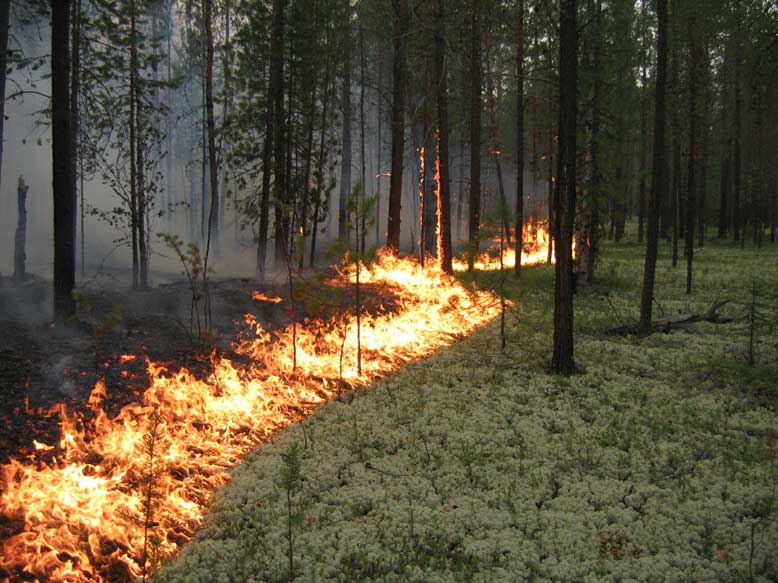 Особый противопожарный режим.Уважаемые жители Волгоградской области!На территории Волгоградской области действует особый противопожарный режим!Основная причина возникновения природного пожара – неосторожное обращение человека с огнем. Особенно в ветреные дни остановить разгоревшийся пожар бывает очень сложно. Комитет по обеспечению безопасности жизнедеятельности населения Волгоградской области напоминает, что в период действия особого противопожарного режима ЗАПРЕЩАЕТСЯ:- разводить костры и сжигать мусор, сухую травянистую растительность;- складировать мусор вне специально отведенных мест;- проводить работы с применением открытого огня;- бросать на землю (в траву) горящие спички и окурки;- посещать лес (за исключением граждан, трудовая деятельность которых связана с пребыванием в лесах; граждан осуществляющих использование лесов в установленном законом порядке);- пользоваться пиротехническими изделиями.Нарушение требований пожарной безопасности в условиях особого противопожарного режима влечет наложение административного штрафа. В зависимости от тяжести последствий пожара нарушители привлекаются к уголовной ответственности. При обнаружении пожара следует звонить в пожарную охрану по телефонам: "01", с сотового "101" или "112".